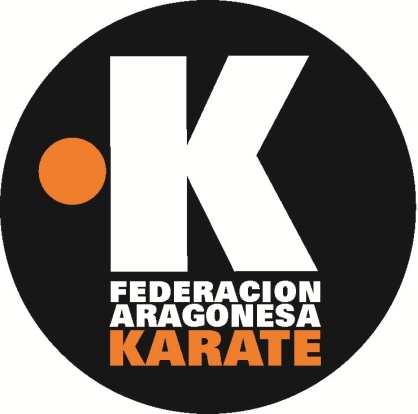 MEDALLEROXXXV JUEGOS ESCOLARES DE ARAGON  DE  KARATE 2018CATEGORIAS OFICIALESJUEGOS ESCOLARES 2018     CLUBOROPLATABRONCESHURIYAMA161517ACTUR6810C.A. GERICÓ454ARAGÓN441ST. VENECIA413KAJUKI227PINSEQUE12C.D. FUENTES16CUARTE13